	Женева, 9 февраля 2024 годаУважаемая госпожа,
уважаемый господин,Имею честь пригласить вас принять участие в следующем собрании 9-й Исследовательской комиссии МСЭ-T (Передача аудиовизуального контента и интегрированные широкополосные кабельные сети), которое планируется провести в полностью виртуальном режиме c 9 по 17 мая 2024 года включительно.Просьба принять к сведению, что все собрание проводится на английском языке и устный перевод не обеспечивается.Присоединяйтесь к работе ИК9, для того чтобы влиять на будущее широкополосной связи и кабельного телевидения и формировать это будущее посредством соответствующих усилий в области международной стандартизации.ИК9 МСЭ-Т проводит исследования по использованию информационно-коммуникационных технологий (ИКТ) для распространения телевизионных и звуковых программ, поддерживающих расширенные возможности, такие как сверхвысокая четкость и широкий динамический диапазон, 3D-телевидение, виртуальная реальность, дополненная реальность, многопроекционный сигнал и др. Данная работа охватывает использование кабельных сетей, – например, коаксиальных кабелей, волоконно-оптических кабелей, гибридных коаксиальных/волоконно-оптических кабелей (HFC), и т. д., – также для целей предоставления интегрированных широкополосных услуг.Кабельная сеть, предназначенная в первую очередь для доставки аудиовизуального контента на домашние приемники, также используется для передачи нормируемых по времени услуг, таких как голосовая связь, игры, видеопрограммы по заказу, интерактивные и многоэкранные услуги, на оборудование в помещении клиента (СРЕ) по месту жительства или работы.ИК9 МСЭ-Т также изучает использование облачных вычислений, искусственного интеллекта (ИИ) и других передовых технологий для улучшения передачи и распространения аудиовизуального контента, а также интегрированных широкополосных услуг, в том числе услуг доступности, по кабельным сетям.Информация о разрабатываемых направлениях работы ИК9 МСЭ-Т, по которым предлагается представлять письменные вклады, размещена по адресу: www.itu.int/itu-t/workprog/wp_search.aspx?sg=9. Шаблоны для вкладов опубликованы на странице веб-сайта МСЭ "Непосредственное размещение документов" (Direct Document Posting), а с руководящими указаниями по подготовке вкладов можно ознакомиться по адресу: http://www.itu.int/rec/T-REC-A.2-201211-I.Для сведения к минимуму неудобства для участников из различных часовых поясов руководство ИК9 МСЭ-Т приложит все усилия для проведения сессий с 11 час. 00 мин. до 15 час. 00 мин. по женевскому времени. В случае необходимости проведения собраний вне этих основных часов будут проводиться консультации с Докладчиками и заинтересованными экспертами.Собрание откроется в 11 час. 45 мин. по женевскому времени в первый день работы с использованием инструмента дистанционного участия MyMeetings.Во время собрания ИК9 по запросу может быть проведено однодневное практическое учебное занятие по преодолению разрыва в стандартизации (ПРС) для делегатов из развивающихся стран. Просьба заявить о своей заинтересованности в участии в этом мероприятии по адресу: tsbbsg@itu.int.Основные предельные сроки:Практическая информация о собрании приведена в Приложении A. Проект повестки дня собрания и проект графика распределения времени, подготовленные по согласованию с Председателем 9-й Исследовательской комиссии (г-н Сатоси Миядзи) и ее руководящим составом, приведены в Приложении В и Приложении С, соответственно.Желаю вам плодотворного и приятного собрания.Приложения: 3ПРИЛОЖЕНИЕ AПрактическая информация о собранииМетоды и средства работыПРЕДСТАВЛЕНИЕ ДОКУМЕНТОВ И ДОСТУП К ДОКУМЕНТАМ: Вклады Членов следует представлять, используя опцию "Непосредственное размещение документов"; проекты временных документов (TD) следует представлять по электронной почте в секретариат исследовательских комиссий, используя соответствующий шаблон. Доступ к документам собрания обеспечивается с домашней страницы Исследовательской комиссии и ограничен Членами МСЭ-Т, имеющими учетную запись пользователя МСЭ с доступом в TIES.РАБОЧИЙ ЯЗЫК: Всё собрание будет проводиться только на английском языке.ИНТЕРАКТИВНОЕ ДИСТАНЦИОННОЕ УЧАСТИЕ: Для обеспечения дистанционного участия во всех сессиях, будет использоваться инструмент MyMeetings, включая сессии, на которых принимаются решения, такие как пленарные заседания рабочих групп и исследовательских комиссий. Делегаты должны зарегистрироваться на собрании и, беря слово, должны называть себя и организацию, к которой они относятся. Дистанционное участие обеспечивается по принципу "максимальных усилий". Участникам следует принять к сведению, что по усмотрению Председателя собрание не будет задерживаться или прерываться из-за невозможности какого-либо дистанционного участника подключиться, прослушивать или выступать. В случае если качество речевого сигнала дистанционного участника признается неудовлетворительным, председатель может прервать дистанционного участника и воздерживаться от предоставления этому участнику слова до устранения проблемы. Использование функции чата собрания приветствуется для содействия эффективному управлению использованием времени в ходе сессий по усмотрению Председателя.ДОСТУПНОСТЬ: Для пленарных сессий, посвященных открытию и закрытию собрания, а также для сессий, на которых будут обсуждаться вопросы доступности (Вопрос 11/9), возможен ввод субтитров в режиме реального времени, при условии наличия финансирования.Регистрация, новые делегаты, стипендии и визовая поддержкаРЕГИСТРАЦИЯ: Предварительная регистрация является обязательной и осуществляется в онлайновой форме на домашней странице Исследовательской комиссии не позднее чем за один месяц до начала собрания. Как указано в Циркуляре 68 БСЭ, в системе регистрации МСЭ-Т требуется утверждение заявок на регистрацию координатором; порядок настройки автоматического утверждения этих заявок описан в Циркуляре 118 БСЭ. Некоторые опции в регистрационной форме применимы только к Государствам-Членам, в том числе функция, запрос на обеспечение устного перевода и запрос на предоставление электронных стипендий. Членам МСЭ предлагается, по мере возможности, включать в свои делегации женщин. Регистрация является обязательной и осуществляется через онлайновую форму регистрации на домашней странице Исследовательской комиссии. Без регистрации делегаты не смогут получить доступ к инструменту дистанционного участия MyMeetings.НОВЫЕ ДЕЛЕГАТЫ, СТИПЕНДИИ И ВИЗОВАЯ ПОДДЕРЖКА: Для виртуальных собраний, поскольку они не связаны с поездками, стипендии не предоставляются и визовая поддержка неприменима. Сессии по вопросам институциональной поддержки для новых делегатов будут проводиться по усмотрению председателя Исследовательской комиссии.ЭЛЕКТРОННЫЕ СТИПЕНДИИ: В целях обеспечения участия развивающихся стран и при условии наличия финансирования представители отвечающих соответствующим критериям Государств-Членов могут подавать запросы на предоставление грантов на участие, которые называются электронные стипендии. Запросы на предоставление электронных стипендий подлежат утверждению национальным назначенным координатором администрации Государства-Члена.В рамках электронных стипендий предоставляется возмещение затрат на подключение на время проведения мероприятия. Форма запроса на предоставление электронной стипендии размещена на домашней странице Исследовательской комиссии. Запросы на предоставление электронных стипендий следует направлять по адресу электронной почты: fellowships@itu.int или по факсу: +41 22 730 5778 не позднее 28 марта 2024 года. Для направления запроса на предоставление стипендии необходима регистрация (утвержденная координатором); настоятельно рекомендуется зарегистрироваться для участия в мероприятии и начать процесс подачи запроса по меньшей мере за семь недель до начала работы собрания. Просьба обратить внимание, что критерии принятия решения о предоставлении электронной стипендии включают: наличие средств в бюджете МСЭ; активное участие, включая представление соответствующих письменных вкладов; справедливое распределение между странами и регионами; направление запросов лицами с ограниченными возможностями и особыми потребностями; обеспечение гендерного баланса.Annex BDraft Agenda of SG9 Meeting (e-meeting, 9–17 May 2024)NOTE ‒ Updates to the agenda can be found in SG9-TD575.Note 1: Items 1 to 9 are expected to be addressed in the opening Plenary (9 May 2024) and items 10 to 22 are expected to be addressed in the closing Plenary (17 May 2024).Note 2: Updates to the agenda can be found in the revisions of SG9-TD575.Annex CDraft Timetable of SG9 meeting (e-meeting, 9–17 May 2024)Sessions (CEST):	Session 0:  0930–1015;	Session 1: 1015–1130;	Session 2: 1145–1300;	Session 3: 1315–1430;	Session 4: 1445–1600______________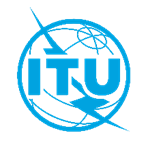 Международный союз электросвязиБюро стандартизации электросвязиОсн.:Коллективное письмо 4/9 БСЭSG9/SР–	Администрациям Государств – Членов Союза–	Членам Сектора МСЭ-Т–	Ассоциированным членам МСЭ-Т, участвующим в работе 9-й Исследовательской комиссии–	Академическим организациям − Членам МСЭТел.:
Факс:
Эл. почта:
Веб-страница:+41 22 730 5858
+41 22 730 5853
tsbsg9@itu.int
https://itu.int/go/tsg9–	Администрациям Государств – Членов Союза–	Членам Сектора МСЭ-Т–	Ассоциированным членам МСЭ-Т, участвующим в работе 9-й Исследовательской комиссии–	Академическим организациям − Членам МСЭПредмет:Виртуальное собрание 9-й Исследовательской комиссии, 9−17 мая 2024 года9 марта 2024 г.−	Представление Членами МСЭ-T вкладов, для которых запрашивается письменный перевод28 марта 2024 г.−	Представление запросов на электронные стипендии (через онлайновую форму на домашней странице Исследовательской комиссии; см. подробную информацию в Приложении A)9 апреля 2024 г.−	Регистрация (через онлайновую форму регистрации на домашней странице Исследовательской комиссии по адресу: www.itu.int/go/tsg9)26 апреля 2024 г.−	Представление вкладов Членами МСЭ-T (с использованием опции "Непосредственное размещение документов")С уважением,Сейдзо Оноэ
Директор Бюро 
стандартизации электросвязи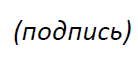  ИК9 МСЭ-T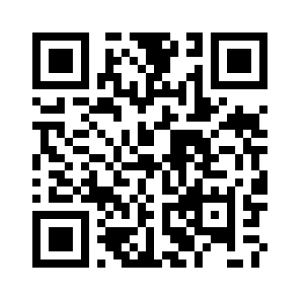 С уважением,Сейдзо Оноэ
Директор Бюро 
стандартизации электросвязиПоследняя информация 
о собрании#Agenda itemsOpening of the SG9 meetingOpening remarksRemote participation guide for SG9 meeting. Similarly to previous fully virtual SG9 meetings, e.g. in September 2022, SG9 is requested to agree that remote participants are allowed to express their views in decision-making sessions, such as SG9 plenaries.Approval of the agendaApproval of the previous SG9 ReportsApproval of the meeting time scheduleDocument allocationIncoming liaison statementsMeeting facilities and useful informationNewcomers’ training and welcome packSG9 leadership team training programmeQuestion report skeleton templateSG9 organizationSG9 Management teamWorking Party structure and its ManagementQuestions Rapporteurs and AssociatesLiaison OfficersFeedback on interim activities since the last meetingContributions for the opening PlenaryWTSA-24 Preparation (Special session on restructuring)TSAG requestsSG9 restructuring interim meetingsJoint MGT meetings (SG9 and SG16)Report and liaison statements from other Groups/WorkshopsPromotion of SG9 work, workshops organizationDocuments planned for Approval/Consent/Determination/Agreement at this meetingAOB for opening PlenaryIntellectual Property Rights inquiryApproval/Consent/Determination of draft Recommendations and agreement of other deliverablesRecommendationsSupplementsTechnical Papers and Technical ReportsOthersApproval of Working-Party reports and Question meeting reports Outgoing Liaison Statements Agreement to start new work items Update of the SG9 Work ProgrammeNew/revised Questions (if any) and Working Party StructureRestructuring in view of WTSA-24 (special session report)New appointment of Rapporteurs, Associate Rapporteurs, Liaison OfficersFuture Interim Activities (Working Party and Rapporteur meetings)Date and place of the next SG9 meeting AOB for closing PlenaryClosing Thursday
9 May 2024Thursday
9 May 2024Thursday
9 May 2024Thursday
9 May 2024Friday
10 May 2024Friday
10 May 2024Friday
10 May 2024Friday
10 May 2024Sat 11 
MaySun 12
MayMonday
13 May 2024Monday
13 May 2024Monday
13 May 2024Monday
13 May 2024Tuesday
14 May 2024Tuesday
14 May 2024Tuesday
14 May 2024Tuesday
14 May 2024Wednesday
15 May 2024Wednesday
15 May 2024Wednesday
15 May 2024Wednesday
15 May 2024Thursday
16 May 2024Thursday
16 May 2024Thursday
16 May 2024Thursday
16 May 2024Friday
17 May 2024Friday
17 May 2024Friday
17 May 2024Friday
17 May 2024Sessions1234123412341234123412341234PLENX1XXWPsXXXRestructuringXXQ1/9 ----------------------------------Q2/9 ----------------------------------Q3/9----------------------------------Q4/9----------------------------------Q5/9 ----------------------------------Q6/9 ----------------------------------Q7/9 ----------------------------------Q8/9 ----------------------------------Q9/9 ----------------------------------Q10/9----------------------------------Q11/9*----------------------------------PLENSG9 Plenary sessionsWPsWorking Parties 1/9 and 2/9 Plenary sessionsXRepresents a meeting session*Real-time professional captioning service providedRemoteRemote participation facilities: https://www.itu.int/myworkspace/#/MyMeetings1Working Parties opening plenaries will be held as part of SG9 opening plenaryNOTE1Updates to the timetable can be found in revisions of SG9-TD576.NOTE2Session “0: 0930–1015” will be used only if requested by related RapporteursLegendSG and WP Plenary sessionsQuestions of SG9Restructuring in view of WTSA-24